REQUERIMENTO  ÀDiretoria Registro AcadêmicoDADOS DO REQUERENTE (Discente/Docente):DADOS DO COMPONENTE / TURMA:DADOS DA SOLCITAÇÃO: (Se o solicitante estiver sendo representado pelo procurador, deve-se anexar cópia autenticada da procuração com firma reconhecida)Obs: (Anexar mapa de notas e mapa de frequência)JUSTIFICATIVA PELA RETIFICAÇÃO FORA DO PRAZO ESTABELECIDO NO CALENDÁRIO: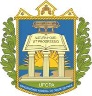 PRÓ-REITORIA DE ENSINO DE GRADUAÇÃOUNIVERSIDADE FEDERAL DO OESTE DO PARÁRETIFICAÇÃO DE NOTA E FREQUÊNCIANome: Nome: Matrícula/Siape:Telefone:E-mail:Instituto/Campus:Curso:Curso:Código do Componente/Turma: Nome do Componente:Período Letivo:Docente Responsavél:Unidade Acadêmica/CampusUnidade Acadêmica/Campus(    )  Retificação  da Nota  (   ) Retificação de Frequência(   ) Outros __________________________________________MÉDIA FINALMÉDIA FINALMÉDIA FINALFREQUÊNCIA(%)FREQUÊNCIA(%)Matrícula Nome do DiscenteNome do DiscenteNome do DiscenteMenor Nota das 3 UnidadesMédia Final AtualMédia Final CorrigidaAtualCorrigidaAssinatura do Coordenador (a) do CursoAssinatura do Docente Responsavél pela TurmaCiência da Gestão Acadêmica_____________de____de______._____________de____de______._____________de____de______.